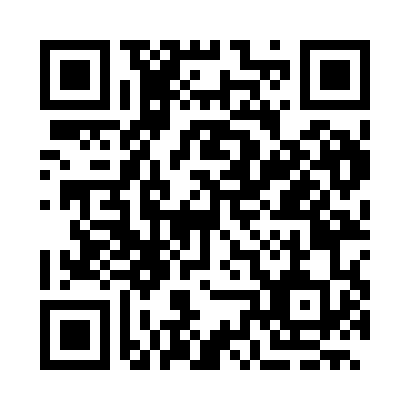 Prayer times for Khrabrovo, BulgariaWed 1 May 2024 - Fri 31 May 2024High Latitude Method: Angle Based RulePrayer Calculation Method: Muslim World LeagueAsar Calculation Method: HanafiPrayer times provided by https://www.salahtimes.comDateDayFajrSunriseDhuhrAsrMaghribIsha1Wed4:086:001:056:048:109:562Thu4:065:591:056:048:119:573Fri4:045:581:056:058:139:594Sat4:025:561:056:068:1410:015Sun4:005:551:056:068:1510:036Mon3:585:541:056:078:1610:047Tue3:565:521:046:088:1710:068Wed3:545:511:046:088:1810:089Thu3:525:501:046:098:1910:1010Fri3:505:491:046:108:2010:1111Sat3:485:481:046:108:2210:1312Sun3:465:461:046:118:2310:1513Mon3:455:451:046:118:2410:1714Tue3:435:441:046:128:2510:1815Wed3:415:431:046:138:2610:2016Thu3:395:421:046:138:2710:2217Fri3:375:411:046:148:2810:2318Sat3:365:401:046:158:2910:2519Sun3:345:391:046:158:3010:2720Mon3:325:381:056:168:3110:2821Tue3:315:371:056:168:3210:3022Wed3:295:371:056:178:3310:3223Thu3:285:361:056:188:3410:3324Fri3:265:351:056:188:3510:3525Sat3:255:341:056:198:3610:3626Sun3:235:341:056:198:3710:3827Mon3:225:331:056:208:3810:3928Tue3:215:321:056:208:3910:4129Wed3:195:321:056:218:4010:4230Thu3:185:311:066:218:4010:4431Fri3:175:301:066:228:4110:45